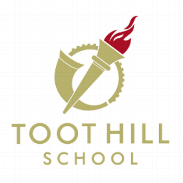 Toot Hill School Modern Foreign Languages DepartmentYear 8 EG Spanish Revision Guidance   January Internal AssessmentsDates of your Spanish Assessments:  W/C 16th January – see your assessment timetable for exact datesLength of your Spanish Assessments: 40 minutes eachSkills covered in the Spanish Assessments: Reading, Writing and ListeningReading paper:  Total points available: 45Texts in Spanish of varying lengths with questions to answer in English and in Spanish.Listening Paper: Total points available: 45Extracts of varying lengths in Spanish with questions in English and in Spanish.Writing Paper: Total points available: 45A translation in Spanish and an extended writing task with bullet points in Spanish to write about in Spanish. You should aim to write approximately 120-150 words.How to Revise:Go on Quizlet.com, search for Toothillks3spanish find your class: 8EG and practise the vocabulary listed on the next page.Make sure that you can translate all of the vocab from the following units in your vocab sheet, from English into Spanish with correct spellings and that you know what they all mean.  Plan for about 15 -20 minutes per section (you have already covered them in class and for homework, so it shouldn’t take you too long to remember them!).You will be asked to write around 120-150 words in Spanish from topics we have covered in lessons so far. Think about what this will be about and get prepared!  You will need to know what the bullet points mean, how to use opinions and reasons, as well how to use three tenses in your writing, so revise these carefully.¡Buena suerte!Vocabulary and grammar to be revisedSections of vocabulary to practise (spellings and meanings of…)Date revisedSecure   or need to do again In my free timeFriends NationalitiesWhere are you going?What are you going to do?My weekMy daily routineWhen?TelevisionFilmsWould you like to go out?Problems…and solutionsDo you want to go out?Where did you go?Sections of Spanish grammar to reviseDate revisedSecure   or need to do again Present tense regular/ irregulars (hacer/salir/ir/ser/tener/querer/poder)Near future tenseFuture tense phrasesJustifying opinionsComparatives and superlativesConditional tense to talk about what you would do if you couldTengo que + infPreterite of ser/ir